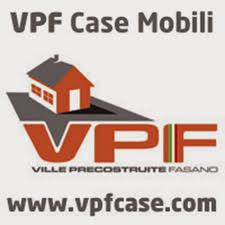 La VPF srl, azienda di case mobili con sede in San Vito dei Normanni (BR), ricerca n. 3 laureandi in Disegno Industriale / Architettura per lo svolgimento di un tirocinio curriculare della durata di 3 mesi avente il seguente oggetto: progettazione e design di case mobili con nuovi moduli abitativi per la nuova stagione e per le varie fiere espositive, ricerca di nuovi materiali, ricerca di nuove rifiniture e di nuove planimetrie adatte ad un uso prettamente turistico.Per proporre la propria candidatura è possibile inviare curriculum a:Roberto Fasano Amministratore Unico VPF srlrobertofasano@vpfcase.com